МЕСТНАЯ АДМИНИСТРАЦИЯ СЕЛЬСКОГО ПОСЕЛЕНИЯ ВТОРОЙ ЛЕСКЕН ЛЕСКЕНСКОГО МУНИЦИПАЛЬНОГО РАЙОНА КАБАРДИНО-БАЛКАРСКОЙ РЕСПУБЛИКИПРОЕКТПОСТАНОВЛЕНИЕ №  УНАФЭ №  БЕГИМ  №   «__»  _______2017 г.                                                                с.п. Второй Лескен	О внесении изменений в административный регламент по предоставлению муниципальной услуги «Присвоение адресов объектам недвижимого имущества»   В целях исполнения требований Федерального закона №210-ФЗ от 27 июля 2010 года «Об организации предоставления государственных и муниципальных услуг» местная администрация сельского поселения Второй Лескен Лескенского муниципального района КБР постановляет:Внести изменения  в административный регламент по предоставлению муниципальной услуги «Присвоение адресов объектам недвижимого имущества» утвержденный постановлением №19 от 06.05.2015 года в подпункте 2.5 п.2 сроки предоставления муниципальной услуги:12 дней.Опубликовать настоящее постановление в газете «Лескенская газета» и разместить на официальном сайте сельского поселения Второй Лескен.Контроль за исполнением настоящего постановления оставляю за собой.Глава сельского поселенияВторой Лескен                                                                                А.П. ВарквасовКЪЭБЭРДЕЙ-БАЛЪКЪЭР РЕСПУБЛИКЭМ И ЛЭСКЭН МУНИЦИПАЛЬНЭ КУЕЙМ ЩЫЩ ЛЭСКЭН ЕТIУАНЭ КЪУАЖЭМ И ЩIЫПIЭ АДМИНИСТРАЦЭ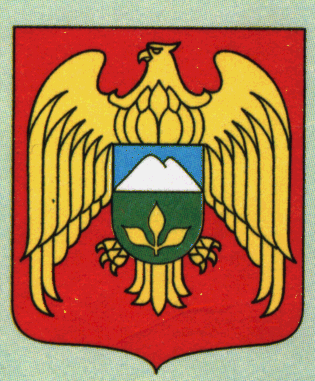 КЪАБАРТЫ-МАЛКЪАР РЕСПУБЛИКАНЫ ЛЕСКЕН МУНИЦИПАЛЬНЫЙ РАЙОНУНУ ЛЕСКЕН ЭКИНЧИ ЭЛ ПОСЕЛЕНИЯСЫНЫ ЖЕР-ЖЕРЛИ АДМИНИСТРАЦИЯСЫ361376, КБР, Лескенский муниципальный район,   с.п. Второй Лескен, ул. Ленина, 55. www.adm-lesken2.ru                                                                                                    тел/факс 8(86639) 9-97-33 e-mail:2-lesken@kbr.ru